Памятка для родителейПравила катания на тюбингеЧто такое тюбинг?Непривычный термин походит от английского слова «труба» и означает катание на надувных санках по снегу или воде. Их еще ласково называют «ватрушками», «бубликами» и тобогганами. Тюбинг — это отличное развлечение, как зимой, так и летом, предусмотрены даже модели на несколько человек. Специальное покрытие уменьшает трение во время скольжения и задает огромную скорость. Признанные плюсы санок тюбинг:камера смягчает удары при спуске;ручки гарантируют безопасность;тащить в гору тюбы легче, чем железные салазки;детали крепятся нитками, а не клеем.Опасность катания на тюбингахПри всех своих плюсах тюбинг имеет и отрицательные стороны, которые тоже стоит учитывать. Хотя производители заверяют о безопасности новых моделей, проблемы с ними возникают, и таких несколько:Слишком большая скорость спуска.Отсутствие тормозов.Невозможно управлять средством.Чем выше скорость, тем больше сила удара при столкновении. Если горка высокая, а наездник – тяжелый, риск травмы увеличивается в несколько раз. Врачи рекомендуют использовать детские тюбы на невысоких горках, без препятствий, которые легко вышвыривают с трассы. А еще советуют научить ребенка правильно падать, лучше всего это умение преподадут в спортивных секциях дзюдо или самбо.Чтобы свести к минимуму получение травмы при катании на тюбинге, надо придерживаться таких правил:Использовать тюбы только на трассах.Не кататься толпой на санках, предназначенных для одного человека.Выбирать не крутые горки, идеальный спуск – с уклоном до 20 градусов.Не привязывать трос тюбингов к машине или мотоциклу, чтобы покататься.Правила катания на тюбингахЕсли соблюдать правила пользования, катание на тюбингах будет безопасным. Защищая от ударов об землю, изделие не может защитить владельца при столкновениях, поэтому надо объяснить ребенку, что делать нельзя. Запрещено:Кататься на тюбингах в одной компании с владельцами железных санок.Съезжать с горки «паровозиком», сцепив несколько тобогганов сразу.Отпускать во время спуска ручки.Кататься стоя или лежа.Садиться компанией в санки, рассчитанные на одного.Тормозить ногами при спуске.Съезжать с обледенелых склонов или трамплинов.Как выбрать тюбинг для катания?Тюбинг для катания можно купить и двухместный, разработаны даже трехместные модели, но нужно учитывать общий вес. Многие родители считают, что разработчики позаботились обо всех мерах безопасности, но это не так, к покупке надо подходить не менее тщательно, чем к приобретению машины. Как выбрать тюбинг правильно?Учитывать рост того, кто будет кататься. Если рост до 100 сантиметров, диаметр игрушки должен быть около 85 сантиметров. У тобоггана для двоих длина увеличивается до 120 сантиметров, непременно нужно покупать модель с четырьмя ручками.Посадочное место выбирать широкое.Лучше всего покупать тюбинги с молниями, которые закрывают отверстия для камеры. Шнуровка может развязаться, а липучка – забиться снегом.Материал чехла должен быть прочным, самой лучшей считается ПВХ ткань.Трос для перетаскивания тобоггана должен быть до 150 сантиметров, оптимальным считается крепление, которое позволяет менять веревку.Учитывать плотность ткани. Если кататься планируют пару раз в неделю, подойдет материал малой плотности, если - ежедневно, стоит купить с большой. Любителям ледяных горок лучше приобрести тюб с дном из пластика.Как накачать тюбинг?Безопасность катающегося напрямую зависит от того, правильно ли накачен тюб. Что нужно знать о том, как надуть тюбинг? Инструкция очень простая:Расстелить чехол, выбрав ровную поверхность.Разместить камеру так, чтобы клапан размещался внутрь и книзу.Накачивать, пока камера полностью не заполнит футляр.Отключить насос, проконтролировать непроницаемость клапана. Обязательно закрыть его или зашнуровать.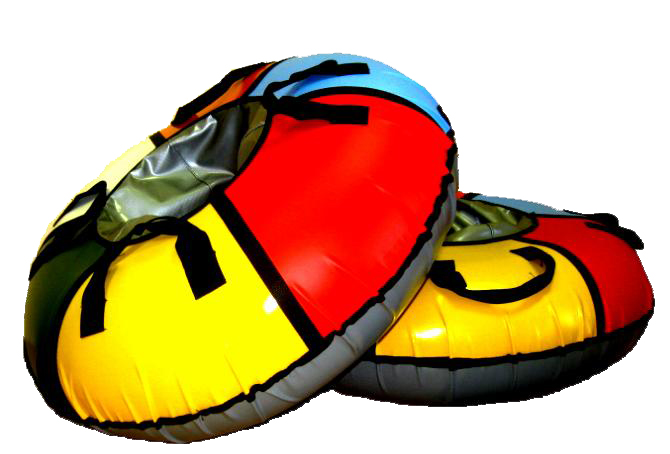 